
مرکز مطالعات و تحقیقات فناپ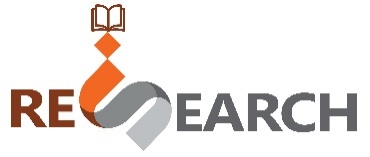 پیشنهاد طرح برگزاری دوره آموزشی:عنوان دوره آموزشی ...ارائه دهنده:نام و نام خانوادگیفروردین 14001- ارائه دهنده2- معرفی دورهدر این بخش، ضمن معرفی کلیات دوره آموزشی و بیان اهداف و مزایا به تشریح ویژگیهای متمایز نسبت به سایر دورههای مشابه و جذابیتهای احتمالی برای مخاطبان پرداخته شود.3- سرفصلهای دورهدر این بخش سرفصلها و جزئیات مواد درسی دوره مشخص گردد.4- مدرسان دورهمدرس یا مدرسان مورد نظر جهت برگزاری دوره ذکر گردد.5- زمانبندی اجرای دورهدر این قسمت مباحث زمانی مرتبط با دوره تعیین شود؛ نظیر تاریخ در نظر گرفته شده برای شروع دوره و مدت زمان کل دوره، مدت زمان تدریس هر بخش (سرفصل) از دوره به تفکیک.6- نحوه برگزاری دورهنحوه برگزاری دوره بشکل مجازی، حضوری و یا تلفیقی مشخص شده و جزئیات مربوط به هریک نیز اشاره شود. مثلاٌ در صورت مجازی بودن، پلتفرم مورد نظر ذکر گردد و در صورت حضوری بودن، مکان برگزاری دوره و ... بیان شود. 7- نحوره ارزشیابی دورهنحوه ارزشیابی شرکت کنندگان در دوره مشخص شود.8- شهریه دورهشهریه پیشنهادی برای دوره ذکر گردد و در صورت وجود دورههای مشابه در سایر موسسات آموزشی، استعلام قیمت آنها نیز اعلام شود.9- مخاطبان دورهپیشبینی از مخاطبان هدف متقاضی شرکت در دوره صورت گیرد. همچنین، مشخص گردد که آیا مخاطبان باید دارای مهارت/دانش و پیشنیاز خاصی جهت شرکت در این دوره باشند یا خیر.  10- تبلیغات دورهرویکردهای مورد نظر جهت بازاریابی و انجام تبلیغات جهت جذب مخاطب عنوان شود. 11- پیش بینی هزینههای و درآمدهای اجرای دورهدر این قسمت با در نظر گرفتن جوانب مختلف مانند تعداد شرکت کنندگان مورد انتظار، حق الزحمه اساتید، هزینههای پلتفرم/ فضای برگزاری دوره و ... نسبت به تخمین هزینههای، درآمدها و در نتیجه سود مالی حاصل از دوره اقدام لازم صورت گردد. ردیفنام و نام خانوادگیسازمان مربوطهشماره تماسآدرس الکترونیکی12ردیفعنوان هزینه/درآمدمبلغ (به ریال)123سود کل: سود کل: 